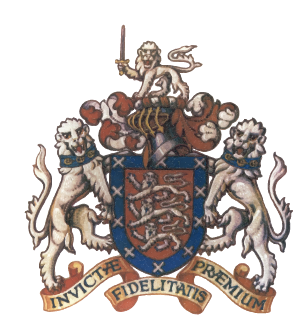 POLICYThe General Power of Competence enables Hereford City Council to grant monies to qualifying organisations to support projects, under the terms of the Localism Act 2011.INTRODUCTIONHereford City Council (HCC) is committed to encouraging community development and aims to work closely with organisations and groups by financially and developmentally supporting projects that benefit local residents. The Council has a duty to ensure that grants awarded under this scheme aim to make a difference to the quality of life of people living in Hereford City.HCC recognises and values the importance of partnership, working with public and private sector organisations, as well as community groups and voluntary organisations. AIMTo support and strengthen community participation, activities and events and to help develop a sustainable welcoming community that benefits residents of the City of Hereford.APPLICATION PROCEDUREFor the purpose of requesting grants, applications may be submitted at any time during the year. Hereford City Council Community Development Committee will consider applications received. The Grants Committee will usually be held on a bi-monthly basis. Details will appear on the HCC website.If the application is for an event, it is strongly recommended that the application is made as early as possible, prior to the event, to allow sufficient time for the application to be considered.  The dates of meetings when applications are considered are published on the council’s website and applications should be received, together with all supporting documentation, at least two weeks prior to this date. Applications must be submitted on the correct application form and be accompanied by the documentation requested, i.e.: latest set of accounts and balance sheeta current bank statement (no more than three months old)a copy of the constitution or relevant organisational governing document.Supporting documentation, including photographs and plans, would be welcome. Applicants who cannot provide a copy of accounts or a balance sheet are asked to submit a brief business plan or strategy with other supporting documentation.  Hereford City Council reserves the right to request additional information to aid determination of the grant. Applicants may be required to attend the relevant Grants Committee meeting at which their application is being considered, to give a short presentation or talk about their project and its aims and objectives.Once it has been decided by the Committee if an applicant should receive a grant, an offer letter will be sent to the applicant detailing the level of grant awarded.  The offer letter will set out how much grant is offered and detailing any specific conditions attached to the offer.  If the applicant is happy to accept the offer and conditions, a signed copy of the offer letter should be returned to HCC within three weeks of the offer being made. Once this is received by the City Council the project may begin.  On completion of the project a final report will be required, to be submitted no more than three months after the project has ended.  The Community Development Committee will monitor and follow up any reports not received.  This will summarise what the project has achieved and break down the income and expenditure.  Any unused funds remaining at the end of the project must be returned to HCC.  Any applicant who fails to submit a final report will not be eligible to apply for any grants in the future.WHO MAY APPLY?Any charity, voluntary group, community or not-for-profit (CIC, etc.) organisation may apply. HCC will not fund activities of a primarily political or faith-based / religious nature, nor discriminate on the grounds of race, religion, gender, age, sexuality or disability. Nor will it fund activities considered to be the responsibility of the principal authority or which it considers might lead to the statutory body withdrawing funding in the future. Hereford City Council will not fund educational or schools-based projects where the subject matter or objective forms part of the National Curriculum. Hereford City Council will not award grants to national organisations which do not have a direct specific benefit to the people of Hereford City, or where local groups raise funds which are sent to a regional or national HQ for redistribution and not spent locally. CONDITIONS OF FUNDINGThe following conditions will apply:1.	Grants will only be considered if submitted on the appropriate form (available via the website) and supported with the necessary requested documentation.  If there is insufficient documentary evidence of the organisation’s financial position, the application may not be considered. 2. 	Where the applicant is an organisation, it should be properly constituted, with a written constitution (or similar organisationally appropriate governing documentation) and appointed officers.3.	If the project is dependent on funding from HCC, it should not be started until an offer letter has been received. The scheme cannot fund projects retrospectively (i.e. pay for expenditure which has already occurred).4. 	Hereford City Council reserves the right to, in certain situations, award smaller grants than the amount requested.5.	The maximum request for any applicant is usually £3,000 in any financial year 
(1 April - 31 March). There is no minimum amount applicable. On occasion, grants greater than £3,000 may be awarded for projects of special merit. Any projects requesting in excess of £5,000 will require approval from full Council rather than the Community Development Committee. Projects applying for between £3,000 - £5,000 will be required to demonstrate additional benefit to those applying for up to £3,000.6.	Applicants must have a bank account.7. 	Grants cannot be awarded to finance core running costs of the organisation, salaries, or wages.	8. 	The grant must be used only for the purpose for which the application was made. Any request to spend an award differently than that for which the application was originally submitted, will require a re-application, and re-ratification by HCC Community Development Committee.9. 	If the applicant is unable to use the grant for the stated purposes and within the stated timescale, monies must be returned to HCC.10. 	Hereford City Council will require any project funding which has not been spent by the specified project end date to be returned.11.	The applicant must submit an end of project report, including copies of receipts and/or proofs of purchases within three months of completion of the project; failure to do so will result in the applicant being ineligible to apply for any future grant funding.12. 	Hereford City Council has permission to use information about its grant to your project in HCC publicity, including promotional materials, annual, or other community reports.13. 	With regard to all applications, the HCC’s decision will be final.       DECLARATIONI / We have read the guidance notes and conditions of funding which apply to Hereford City Council’s scheme and agree to the requirements and terms set out therein.I / We confirm that the details set out in this application are, to the best of our knowledge, correct.  Hereford City Council will be notified immediately of any material changes to the information provided.I / We understand Hereford City Council will hold my details in association with this grant application under their legal obligations as a parish council. I / We agree to the City Council using my details as provided in this form to contact me in relation to this grant application and inform me in the future of other funding opportunities and/or of other information that may benefit this group.Please return completed form to: Dave Tristram (External Funding and Community Support Officer) Hereford City Council Town Hall, St Owen Street, Hereford, HR1 2PJPhone: 01432 260456 email: dave.tristram@herefordcitycouncil.gov.ukGRANT APPLICATION FORM - 2022-23CONTACT DETAILSCONTACT DETAILSCONTACT DETAILSCONTACT DETAILSAre you applying for a grant as: (please tick)A constituted organisation        A newly formed organisation       or other  If other, please provide details:	Are you applying for a grant as: (please tick)A constituted organisation        A newly formed organisation       or other  If other, please provide details:	Are you applying for a grant as: (please tick)A constituted organisation        A newly formed organisation       or other  If other, please provide details:	Are you applying for a grant as: (please tick)A constituted organisation        A newly formed organisation       or other  If other, please provide details:	NAME OF ORGANISATION or INDIVIDUAL (please complete in block letters)NAME OF ORGANISATION or INDIVIDUAL (please complete in block letters)NAME OF ORGANISATION or INDIVIDUAL (please complete in block letters)NAME OF ORGANISATION or INDIVIDUAL (please complete in block letters)If organisation, Contact Name and position held:
(e.g., Treasurer, Secretary)……………………………………………………………………………………Telephone:	Email:	Telephone:	Email:	Telephone:	Email:	Address for Correspondence:Post Code: 	Address for Correspondence:Post Code: 	Address for Correspondence:Post Code: 	Address for Correspondence:Post Code: 	IF YOU ARE APPLYING AS AN ORGANISATIONIF YOU ARE APPLYING AS AN ORGANISATIONIF YOU ARE APPLYING AS AN ORGANISATIONIF YOU ARE APPLYING AS AN ORGANISATIONAims of Organisation – state the aims and objectives of your organisation and the nature of its activity:Aims of Organisation – state the aims and objectives of your organisation and the nature of its activity:Aims of Organisation – state the aims and objectives of your organisation and the nature of its activity:Aims of Organisation – state the aims and objectives of your organisation and the nature of its activity:What is the status of your organisation or group? (Please tick all those that apply)Registered Charity     Number ………………………………..Company Limited by guarantee   Number ……..………………………Social Enterprise          Community Group          CIC          CIO          Other    (Please state) …………………………………………………………What is the status of your organisation or group? (Please tick all those that apply)Registered Charity     Number ………………………………..Company Limited by guarantee   Number ……..………………………Social Enterprise          Community Group          CIC          CIO          Other    (Please state) …………………………………………………………What is the status of your organisation or group? (Please tick all those that apply)Registered Charity     Number ………………………………..Company Limited by guarantee   Number ……..………………………Social Enterprise          Community Group          CIC          CIO          Other    (Please state) …………………………………………………………What is the status of your organisation or group? (Please tick all those that apply)Registered Charity     Number ………………………………..Company Limited by guarantee   Number ……..………………………Social Enterprise          Community Group          CIC          CIO          Other    (Please state) …………………………………………………………Does your group have a constitution or other appropriate legal governing document? YES / NOIf yes, please supply a copy – this may be electronic if preferred.Does your group have a constitution or other appropriate legal governing document? YES / NOIf yes, please supply a copy – this may be electronic if preferred.Does your group have a constitution or other appropriate legal governing document? YES / NOIf yes, please supply a copy – this may be electronic if preferred.Does your group have a constitution or other appropriate legal governing document? YES / NOIf yes, please supply a copy – this may be electronic if preferred.Have you provided the required documentation with this application? These may be electronic if preferred.Latest set of accounts  Balance sheet  Latest bank statement  BACs (bank account) Details:Bank Name: 	Account Name:	Account Number:	Sort Code:	Have you provided the required documentation with this application? These may be electronic if preferred.Latest set of accounts  Balance sheet  Latest bank statement  BACs (bank account) Details:Bank Name: 	Account Name:	Account Number:	Sort Code:	Have you provided the required documentation with this application? These may be electronic if preferred.Latest set of accounts  Balance sheet  Latest bank statement  BACs (bank account) Details:Bank Name: 	Account Name:	Account Number:	Sort Code:	Have you provided the required documentation with this application? These may be electronic if preferred.Latest set of accounts  Balance sheet  Latest bank statement  BACs (bank account) Details:Bank Name: 	Account Name:	Account Number:	Sort Code:	When was your organisation formed?  …………..…How many members does your organisation have? ………..….    Are the majority of service users benefitting from this project based in Hereford City?   YES / NOWhen was your organisation formed?  …………..…How many members does your organisation have? ………..….    Are the majority of service users benefitting from this project based in Hereford City?   YES / NOWhen was your organisation formed?  …………..…How many members does your organisation have? ………..….    Are the majority of service users benefitting from this project based in Hereford City?   YES / NOWhen was your organisation formed?  …………..…How many members does your organisation have? ………..….    Are the majority of service users benefitting from this project based in Hereford City?   YES / NOFINANCIAL DETAILSFINANCIAL DETAILSFINANCIAL DETAILSFINANCIAL DETAILSBreakdown of costs individual items. Please indicate whether this is an actual cost (A) or an estimate (E).(Receipts and invoices must be submitted at the end of the project.)Breakdown of costs individual items. Please indicate whether this is an actual cost (A) or an estimate (E).(Receipts and invoices must be submitted at the end of the project.)Breakdown of costs individual items. Please indicate whether this is an actual cost (A) or an estimate (E).(Receipts and invoices must be submitted at the end of the project.)Breakdown of costs individual items. Please indicate whether this is an actual cost (A) or an estimate (E).(Receipts and invoices must be submitted at the end of the project.)ItemItemA or ECostWhat is the total cost of your project?  What is the total cost of your project?  What is the total cost of your project?  Amount requested from HCCAmount requested from HCCAmount requested from HCCIf amount requested is less than the project total, please tell us how the balance of the project cost will be funded:If amount requested is less than the project total, please tell us how the balance of the project cost will be funded:If amount requested is less than the project total, please tell us how the balance of the project cost will be funded:If amount requested is less than the project total, please tell us how the balance of the project cost will be funded:Have any other applications for grants been submitted to other organisations within the last 12 months and were they successful? YES / NOHave any other applications for grants been submitted to other organisations within the last 12 months and were they successful? YES / NOHave any other applications for grants been submitted to other organisations within the last 12 months and were they successful? YES / NOHave any other applications for grants been submitted to other organisations within the last 12 months and were they successful? YES / NOName of FunderAmount GrantedTOTAL GRANTED£…………….…….Organisation’s present financial position.  Please indicate the organisation’s main source of income and provide a copy of the last audited accounts and a current bank statement.Organisation’s present financial position.  Please indicate the organisation’s main source of income and provide a copy of the last audited accounts and a current bank statement.If your organisation has raised any funds of its own accord during the last 12 months, please give brief details here:If your organisation has raised any funds of its own accord during the last 12 months, please give brief details here:ActivityAmount raisedPROJECT DETAILSPROJECT DETAILSName of project:Name of project:Who will manage the project?Who will manage the project?Have you checked if you need licences, permissions, or insurance for the project?   YES / NOIf yes, have they been granted?   YES / NOHave you checked if you need licences, permissions, or insurance for the project?   YES / NOIf yes, have they been granted?   YES / NOIs your project primarily aimed at children or vulnerable adults?   YES / NOIf so, do you have appropriate safeguarding policies and DBS checks for the organisation and people involved?   YES/NOIs your project primarily aimed at children or vulnerable adults?   YES / NOIf so, do you have appropriate safeguarding policies and DBS checks for the organisation and people involved?   YES/NOTell us about what you want to do, the activities and groups involved, and explain how the project will benefit residents of Hereford City. (Maximum 300 words)Tell us about what you want to do, the activities and groups involved, and explain how the project will benefit residents of Hereford City. (Maximum 300 words)How has your community been involved with the development of this project – please give details of any consultations, meetings etc. your group has undertaken. (Maximum 250 words)How has your community been involved with the development of this project – please give details of any consultations, meetings etc. your group has undertaken. (Maximum 250 words)How will you measure and monitor the project? How will you know if it has been a success? (Maximum 150 words)How will you measure and monitor the project? How will you know if it has been a success? (Maximum 150 words)If the project continues after the requested funding period has ended, how will it be sustained? (Maximum 150 words)If the project continues after the requested funding period has ended, how will it be sustained? (Maximum 150 words)If HCC does not support this project, will it go ahead, and if so, how? Please give brief details: (Maximum 100 words)If HCC does not support this project, will it go ahead, and if so, how? Please give brief details: (Maximum 100 words)SIGNED……………………………………………………….Applicant (if an individual) or Chairman of organisationName    ………………………………………………………..Date ……………………………………………SIGNED……………………………………………………….Treasurer or Secretary of organisationName    ………………………………………………………..Date ……………………………………………PRIVACY NOTICE FOR FINANCIAL ASSISTANCEYour details are held by Hereford City Council (the data controller) in accordance with the Data Protection Act to enable the administration of the grants process.If you are an organisation or a group the legal basis for processing this data is the necessity for compliance with a legal obligation to consider your grant request.If you include any personal details on this grant request on behalf of an organisation or group, the legal basis for processing this data is your consent to do so. You can withdraw your consent at any time by notifying us. Our contact details to do so, or for any other queries is at the bottom of this page.We will keep your data for six years if your grant application is successful, and for six months if your application is turned down, plus the current financial year, which runs from 1 April - 31 March. Your information will not be shared further.Individuals have a number of rights under data protection law, including the right to request their information. You also have a right to make a complaint about our handling of your personal data to the Information Commissioner’s Office https://ico.org.uk/Information you provide will only be used for the stated purpose. Further information about the processing of your data can be found on our website at http://www.herefordcitycouncil.gov.ukData Protection: Please confirm your consent below.  You can grant consent to any or all of the purposes listed. You can withdraw or change your consent at any time by contacting us directly.Should the grant application be successful we may use the details, including your name and photo, in our newsletters, or on our website, or our Facebook page.	We may contact you to keep you informed about what is going on in the Council‘s area including news, events, meetings and activities. These communications may also sometimes appear on our website, or in printed or electronic form including social media.